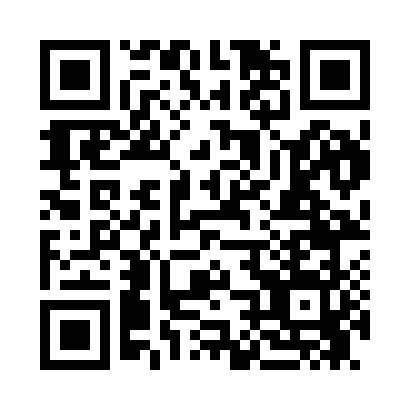 Prayer times for Synarep, Washington, USAMon 1 Jul 2024 - Wed 31 Jul 2024High Latitude Method: Angle Based RulePrayer Calculation Method: Islamic Society of North AmericaAsar Calculation Method: ShafiPrayer times provided by https://www.salahtimes.comDateDayFajrSunriseDhuhrAsrMaghribIsha1Mon3:015:001:015:179:0311:022Tue3:015:011:025:179:0211:023Wed3:015:011:025:179:0211:024Thu3:025:021:025:179:0111:025Fri3:025:031:025:179:0111:016Sat3:035:041:025:179:0111:017Sun3:035:051:025:179:0011:018Mon3:045:051:035:178:5911:019Tue3:045:061:035:178:5911:0110Wed3:055:071:035:178:5811:0011Thu3:055:081:035:178:5711:0012Fri3:065:091:035:178:5711:0013Sat3:075:101:035:168:5610:5914Sun3:075:111:035:168:5510:5915Mon3:085:121:035:168:5410:5916Tue3:085:131:045:168:5310:5817Wed3:095:141:045:168:5210:5718Thu3:115:151:045:158:5110:5519Fri3:135:171:045:158:5010:5320Sat3:155:181:045:158:4910:5121Sun3:175:191:045:148:4810:4922Mon3:195:201:045:148:4710:4723Tue3:225:211:045:138:4610:4524Wed3:245:231:045:138:4510:4325Thu3:265:241:045:138:4310:4126Fri3:285:251:045:128:4210:3927Sat3:305:261:045:128:4110:3628Sun3:325:281:045:118:3910:3429Mon3:345:291:045:118:3810:3230Tue3:375:301:045:108:3710:3031Wed3:395:311:045:098:3510:27